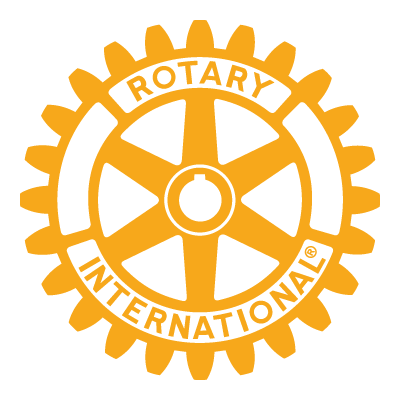 Stroudsburgs Rotary FoundationPO Box 365 - Stroudsburg, PA 18360 GRANT APPLICATION AND GUIDELINESThe Stroudsburgs Rotary Foundation will assess requests for grant funding from QUALIFIED nonprofits in Monroe County using this application only. The following guidelines apply to ALL applicants.All applications must be fully complete.Applicants must include a copy of your IRS Exemption letter with your proposal. Your ongoing or future programs/projects must support at least one of Rotary's focus areas, which are listed in Appendix A. Organizations should complete one form per funding request, and each request may be up to $2,000. Grant budgets should be scaled for award flexibility as not all grants will be awarded at the maximum amount. Applications from individuals will not be accepted. Applicants who received funding in the year immediately prior to this request are not eligible this year.Applications must be submitted No Later Than Friday April 12, 2023 at 5 pm, to the following email address:  Stroudsburgsrotary5404@gmail.com. Please be sure the Title of the email reads “GRANT APPLICATION”.The foundation will not consider requests for funds to cover debt retirement, make Community Grants to endowed funds or scholarships to individuals.Please note – there is an opportunity to submit one (or more) grants we receive to our Rotary District 7410, where we will compete for additional/matching funds. We are required to submit district grants on May 15. This submission(s) requires an additional application and supporting information. This is the responsibility of the sponsor member and nonprofit. Therefore, timely submission of your grant application is required for consideration and possible submission to our district. 1. Organization's contact information: Name of organization: Street address:  City, State, Zip:  Phone number(with area code): E-mail address: 	Organization's website address: Federal EIN#:          2. Primary Contact: Name of individual: Phone number(with area code): Email address: Secondary Contact: Name of individual: Phone number (with area code): Email address: 3. Names of Organizations directors and/or Project organizers: 4. What is the primary function or mission statement of your organization? 5. Amount of assistance requested (our maximum grant amount is $2000.00). 6. Please describe your project in detail and how this grant would be used. Please be sure to identify who/what need your project will serve in the community. Also include the number of people that will benefit or be served by your project. Applicants MUST identify the Rotary program focus area(s) (see Appendix A) that this grant will address:                            7. Please advise of any additional funding sources, and corresponding amounts, that will assist in supporting the project submitted under this request.  8. Will continuing support likely be required in subsequent years for the same project? 9. What percentage of the funds will be used for management and/or administration? 10. Stroudsburg Rotarian Sponsor/Partner for this Request (Name, E-Mail Address, Signature and Date):  Name: _______________________________________ Email: _______________________________________Signature: ____________________________________ Date: __________________________All funds provided by the Stroudsburgs Rotary Foundation must be fully dispersed by June 30 in the year requested. Additionally, if your organization is awarded a grant, you must submit an Outcomes Report via e-mail to stroudsburgsrotary5404@gmajl.com within 30 days of the funded project completion, and not later than February 28 of the following year. Please be sure to include the information listed below. Failure to submit an Outcomes Report as outlined below will disqualify your organization from consideration for future grants from the Stroudsburgs Rotary Foundation.Outcomes Report requirementsA summary written report, not more than two pages in length, that briefly describes the results of the project and whether the results achieved match the objectives identified in part 6 above.Copies of the ledger used to record grant funding disbursements and copies of all receipts At least two labeled photographs that demonstrate the project results. Copies of any publicity or articles (print or online) written about the results accomplished with the grant funding.Appendix AThe Foundation will consider support for a wide range of programs and services that benefit our local community through this grant program but will give priority to programs and projects that fall within the seven Rotary focus areas listed below. Peace & Conflict Prevention/Resolution: Includes projects that fosters understanding and provides communities with the skills to build relationships and resolve conflicts.Disease Prevention and Treatment: Includes projects that educate and equip communities to stop the spread of life-threatening diseases like polio, HIV/AIDS, Alzheimer's, multiple sclerosis, diabetes, and malaria. Clean Water and Sanitation: Includes projects that enable clean water, sanitation and hygiene education.Maternal and Child Health: Includes projects that provide education, immunizations, birth kits, and mobile health clinics. Basic Education and Literacy: Includes projects that strengthen the capacity of communities to support basic education and literacy, reduce gender disparity in education, and increase adult literacy. We support education for all children and literacy for children and adults. Economic & Community Development: Includes projects that strengthen local entrepreneurs and community leaders; and those that assist with employment and training. Protecting the Environment: Includes education initiatives that promote behavior that protects the environment; projects that enhance the capacity of communities to support natural resource management and conservation; and projects that promote sustainable agriculture, fishing, and aquaculture practices.